Stagione Sportiva 2023/2024CORTE SPORTIVA D’APPELLO TERRITORIALELa Corte sportiva d’appello territoriale presso il Comitato Regionale Marche, composta daAvv. Piero Paciaroni - Presidente Dott. Giovanni Spanti - VicepresidenteAvv. Francesco Scaloni – ComponenteDott. Lorenzo Casagrande Albano – Componente Segretario f.f.Dott.ssa Donatella Bordi – ComponenteDott. Cristian Urbinati – Rappresentante AIAnella riunione del 20 novembre 2023, ha pronunciato:  Dispositivo n. 13/CSAT 2023/2024Reclamo n. 13/CSAT 2023/2024a seguito del reclamo n. 13 promosso dalla SERRANA 1933 A.S.D. in data 10/11/2023 avverso la sanzione sportiva della squalifica per 4 (quattro) giornate al calciatore FILIPPO APOLLONI applicata dal Giudice sportivo territoriale della Delegazione Provinciale Ancona con delibera pubblicata sul Com. Uff. n. 37 del 08/11/2023.         DISPOSITIVO                                                                         P.Q.M. la Corte sportiva d’appello territoriale, definitivamente pronunciando, respinge il reclamo come sopra proposto dalla SERRANA 1933 A.S.D.Dispone addebitarsi il relativo contributo e manda alla Segreteria del Comitato Regionale Marche per gli adempimenti conseguenti.Così deciso in Ancona, nella sede della FIGC - LND - Comitato Regionale Marche, in data 20 novembre 2023.Il Relatore                                                                                                               Il Presidente                                                         F.to in originale                                                                                                       F.to in originaleGiovanni Spanti                                                                                                      Piero PaciaroniDepositato in Ancona in data 20 novembre 2023Il Segretario f.f.                                                                                            F.to in originaleLorenzo Casagrande Albano     Dispositivo n. 14/CSAT 2023/2024Reclamo n. 14/CSAT 2023/2024a seguito del reclamo n.14 promosso dalla AMATORI PORTO POTENZA in data 08/11/2023 avverso la sanzione sportiva della squalifica per 6 (sei) giornate al calciatore EMILIANO MERCANTI applicata dal Giudice sportivo territoriale della Delegazione Provinciale Ancona con delibera pubblicata sul Com. Uff. n. 36 del 03/11/2023.    DISPOSITIVO                                                                         P.Q.M. la Corte sportiva d’appello territoriale, definitivamente pronunciando, accoglie il reclamo e, per l’effetto, riduce la squalifica al calciatore EMILIANO MERCANTI a 4 (quattro) giornate.Dispone restituirsi il relativo contributo e manda alla Segreteria del Comitato Regionale Marche per gli adempimenti conseguenti.Così deciso in Ancona, nella sede della FIGC - LND - Comitato Regionale Marche, in data 20 novembre 2023.Il Relatore                                                                                                               Il Presidente                                                         F.to in originale                                                                                                       F.to in originaleFrancesco Scaloni                                                                                                  Piero PaciaroniDepositato in Ancona in data 20 novembre 2023Il Segretario f.f.                                                                                            F.to in originaleLorenzo Casagrande Albano          Dispositivo n. 15/CSAT 2023/2024Reclamo n. 15/CSAT 2023/2024a seguito del reclamo n.15 promosso dalla U.S.D. OSIMANA in data 09/11/2023 avverso la sanzione sportiva dell’ammenda di € 500,00 (cinquecento/00) applicata dal Giudice sportivo territoriale del Comitato Regionale Marche con delibera pubblicata sul Com. Uff. n. 85 del 08/11/2023.    DISPOSITIVO                                                                         P.Q.M. la Corte sportiva d’appello territoriale, definitivamente pronunciando, respinge il reclamo come sopra proposto dalla U.S.D. OSIMANA.Dispone addebitarsi il relativo contributo e manda alla Segreteria del Comitato Regionale Marche per gli adempimenti conseguenti.Così deciso in Ancona, nella sede della FIGC - LND - Comitato Regionale Marche, in data 20 novembre 2023.Il Relatore                                                                                                               Il Presidente                                                         F.to in originale                                                                                                       F.to in originaleLorenzo Casagrande Albano                                                                                  Piero PaciaroniDepositato in Ancona in data 20 novembre 2023Il Segretario f.f.                                                                                            F.to in originaleLorenzo Casagrande Albano         Dispositivo n. 16/CSAT 2023/2024Reclamo n. 16/CSAT 2023/2024a seguito del reclamo n.16 promosso dalla S.S.D. MONTEFANO CALCIO A R.L.  in data 08/11/2023 avverso la sanzione sportiva della squalifica per 3 (tre) giornate al calciatore VITTORIO GUZZINI applicata dal Giudice sportivo territoriale del Comitato Regionale Marche con delibera pubblicata sul Com. Uff. n.85 del 03/11/2023.    DISPOSITIVO                                                                         P.Q.M. la Corte sportiva d’appello territoriale, definitivamente pronunciando, respinge il reclamo come sopra proposto dalla S.S.D. MONTEFANO CALCIO A R.L. Dispone addebitarsi il relativo contributo e manda alla Segreteria del Comitato Regionale Marche per gli adempimenti conseguenti.Così deciso in Ancona, nella sede della FIGC - LND - Comitato Regionale Marche, in data 20 novembre 2023.Il Relatore                                                                                                               Il Presidente                                                         F.to in originale                                                                                                       F.to in originaleDonatella Bordi                                                                                                       Piero PaciaroniDepositato in Ancona in data 20 novembre 2023Il Segretario f.f.                                                                                            F.to in originaleLorenzo Casagrande Albano          Reclamo n. 17/CSAT 2023/2024a seguito del reclamo n.17 promosso dalla A.S.D. FALCONARESE 1919 in data 07/11/2023 avverso la sanzione sportiva della perdita della gara 0-3 applicata dal Giudice sportivo territoriale del Comitato Regionale Marche con delibera pubblicata sul Com. Uff. n. 78 del 31/10/2023.    ORDINANZAla Corte sportiva d’appello territoriale rinvia il procedimento al 27/11/2023 ore 18,00 per l’acquisizione cartacea della riserva scritta.Così deciso in Ancona, nella sede della FIGC - LND - Comitato Regionale Marche, in data 20 novembre 2023.                                                                                                                       Il Relatore e Presidente                                                                                                                            F.to in originale                                                                                                                             Piero Paciaroni Depositato in Ancona in data 20 novembre 2023Il Segretario f.f.                                                                                            F.to in originaleLorenzo Casagrande Albano          Pubblicato in Ancona ed affisso all’albo del C.R. M. il 20/11/2023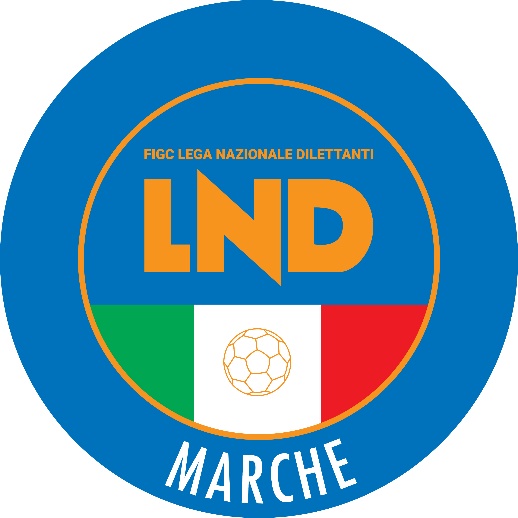 Federazione Italiana Giuoco CalcioLega Nazionale DilettantiCOMITATO REGIONALE MARCHEVia Schiavoni, snc - 60131 ANCONACENTRALINO: 071 285601 - FAX: 071 28560403sito internet: marche.lnd.ite-mail: crlnd.marche01@figc.itpec: marche@pec.figcmarche.itComunicato Ufficiale N°98 del 20 novembre 2023Il Segretario(Angelo Castellana)Il Presidente(Ivo Panichi)